Вегетативная нервная системаЗадание 1Тестирование1. ЖЕЛЕЗИСТЫЕ ВЕТВИ ОТ ПОДНИЖНЕЧЕЛЮСТНОГО УЗЛА НАПРАВЛЯЮТСЯ: 1) к околоушной слюнной железе;  2) к поднижнечелюстной слюнной железе;  3) к слезной железе;  4) к щитовидной железе2. ПАРАСИМПАТИЧЕСКОЕ ЯДРО ГЛАЗОДВИГАТЕЛЬНОГО НЕРВА НАХОДИТСЯ: 1) в промежуточном мозге;  2) в продолговатом мозге;  3) в среднем мозге;  4) в мосту; 3 ПАРАСИМПАТИЧЕСКИЕ ВОЛОКНА ИМЕЮТСЯ В СОСТАВЕ: 1) лицевого нерва;  2) блокового нерва;  3) подъязычного нерва;  4) добавочного нерва; 4. К СИМПАТИЧЕСКОМУ СТВОЛУ ПОДХОДЯТ: 1) белые соединительные ветви;  2) серые соединительные ветви;  3) межузловые ветви;  4) малый внутренностный нерв5. МОЧЕВОЙ ПУЗЫРЬ ИННЕРВИРУЕТСЯ: 1) нижним подчревным сплетением;  2) чревным сплетением;  3) нижним брыжеечным сплетением;  4) верхним брыжеечным сплетением; 4) ядро спинномозгового пути;Задание 2Дайте ответы на вопросы (укажите нервы и их ветви):К перифеическому отделу ВНС относится_______________________________К симпатической части ВНС относится_________________________________Какие отделы выделяют в симпатическом стволе?______________________________4.Где располагаются крестцовые парасимпатические ядра?__________________________ 5.Назовите ветви лицевого нерва, содержащие парасимпатические волокна_________________Задание 3Подпишите анатомические образования, с использованием латинской терминологии. 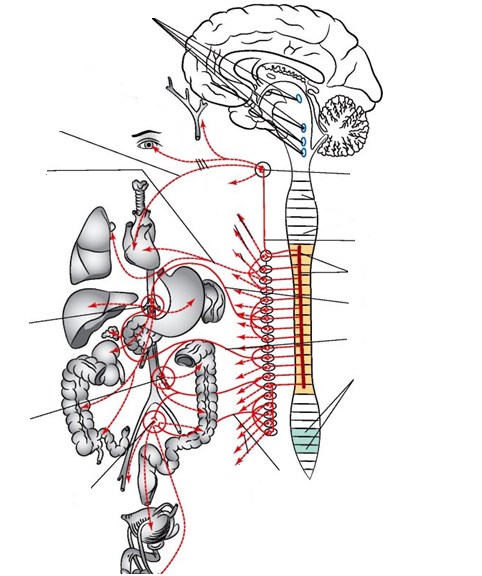 Задание 4Сделайте схему формирования вегетативных узлов головы,  какими черепными нервами (какими их ядрами) и их ветвями они сформированы, и в составе каких нервов идут постганглионарные волокна. Укажите области иннервации.  Задание 5Сделайте описание в виде граф логической структуры иннервации поднижнечелюстной слюнной железы.Какие нервы и их ветви обеспечивают чувствительную и секреторную иннервацию, укажите в скобках их функцию. Задание 6Нарисуйте схемы рефлекторных дуг вегетативной иннервации сердца, мочевого пузыря и поджелудочной железы.